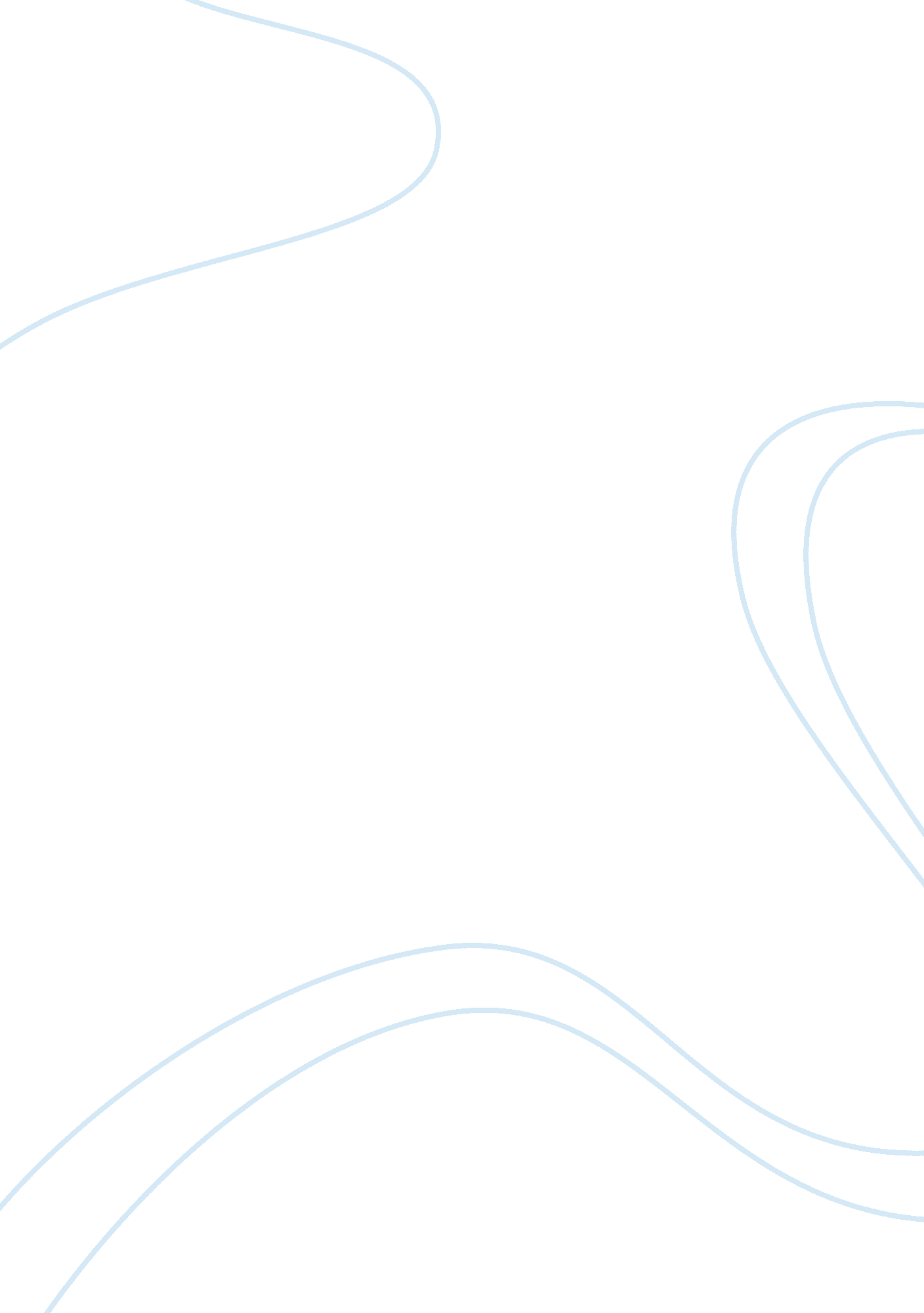 General electric (ge) case studyBusiness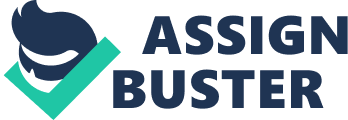 General Electric (GE) has created international revenues which have been contributed to growth of the company. During the asses and asses, GE made huge foreign investments In Europe, Latin, and Salsa to expand their market. As a result, from 20 percent In 1985, the revenues from International sales Increased to 40 percent In 2001. They realize that China, and India have been potential markets which purchase more wide-body jets than united States. Indeed, GE is more beneficial because the international revenues rise faster than domestic venues. In addition, revenues from international sales will be generating 55-60 percent by 2012. General Electric Case Study and asses, GE made huge foreign investments in Europe, Latin, and Asia to expand their market. As a result, from 20 percent In 1985, the revenues from international sales increased to 40 percent in 2001. They realize that China, and India have been potential markets which purchase more wide-body Jets than united States. Indeed, GE Is more beneficial because the International revenues rise faster than domestic revenues. In addition, revenues from International sales will be generating 55-60 their market. As a result, from 20 percent in 1985, the revenues from international potential markets which purchase more wide-body Jets than United States. Indeed, Thanks to International markets, General Electric (GE) has created International Thanks to International markets, General Electric (GE) has created international potential markets wince purchase more wale-away Jew TTS than unlace states. Inane, percent by 2012. Steadfastness Electric Case Study percent by 2012. 